AOK Network Virtual Meeting Minutes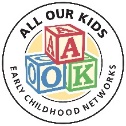 September 1, 2021Communities build what they dream. Families get what they need. Children thrive.Welcome!Leticia, Traci, Katrina, Elizabeth, Debi, Lindsey, Anna, Nicole, Natalie, Jonnikka, Sarah, Brittany, Alice, Jill, Kim, Christine, Kristin, Habie, Heather, Alyssa, CatherineCheck-In QuestionNetwork Updates Staffing ChangesCurrent Coordinator accepted a new position and will be transferring to a different program within the Child Abuse CouncilCurrently accepting applications and interviewing for AOK Coordinator positionNetwork Capacity:FY22 Partnership AgreementPlease complete and return to Catherine ASAP if you did not at August meeting. Grant requirement – necessary to prove we are engaging with our partners!Learning Through Play/Hug-A-Book: BlocksSeptember 20-25; distributing on RIPL Mobile Library sitesProviding blocks as well as instruction/guide sheets for different block activitiesProviding magnets for parents on importance of different block play for developmentProviding handouts & Yellow Pages for parentsBook and crayons included in kitHealth & Wellness:Food Resource Guide Online DatabaseTransportation/bus routes will be added to online databaseLow on physical guides but online database will be supported and updated by Augustana GIS students each semesterPoverty SimulationOctober 19, Follow-up Socioeconomic Workshop October 26Planned for in-person but switching to virtual due to COVID-19Details will be sent as this gets closerHealthy Eating/Active Living EventsLast year, partnered with RIMSD41 for Eat Play Grow; please reach out if you have ideas/events you’d like AOK to help support!Information & Referral:Child Safety and Family Wellbeing Monthly HighlightsWebsite-based initiative; has received positive feedback from partnersSince launching July 1Site traffic up 167%; Unique visitors up 209%Session duration up 261%Wellness Highlight page is the most popular page; accounts for over half of the site sessions during this time.Other pages on site have traffic increases during this time anywhere from 22% to 300%Highlight initiative is not only helping distribute valuable info, but is also helping to promote awareness of AOK in generalSmall Group Discussions How can we begin to engage families in conversations about mental health (children’s and their own) and address the stigma of seeking support?Talking about it from the point that we are all human beings, regardless of socioeconomic statusTalking to families about everyday routines and challenges at home visits, showing that we all have struggles and getting strategies from othersBeing open to having a conversation at any timeThere is a 4 month waiting list that can be discouraging; knowing who they have been referred to and who they can go to nowLack of accessibility, lack of taking insurance (Medicaid), and have quality careEdinburgh screening tool can help open the conversation, pre- and post-natalWhat steps/actions have you seen taken that are either effective or not effective; if any?As we present, share something personal how we have seen something similar and what was done, a story or experienceWhat steps/actions can AOK help to take?Utilizing IRISReminders/flyers out with packets, where to get referralsInfo on symptoms and things to look for, bringing an awareness to itIncluding handouts about trauma/stress at resource fairsHow can we engage ALL families – not just those already involved with early learning sites?Utilize Born Learning groups and having open discussionsMore assessment tools – beyond maternal assessment, things to be looking at/forShare more information at community events, share handouts and informationPartner PresentationsDebi Bozik, Child Abuse Council Doula ProgramWhat is a doula? – labor and delivery support, but also emotional, physical, and encouragement for the birth teamHome visiting program – working prenatally with families starting around 28 weeks – can sign on a little earlier or laterPrior to 28 weeks meet 2x monthlyAt 28 weeks and after – weekly for 1 hourMeet with families for 8 weeks postpartumServices available in RI and Scott County - openings currently in bothPre-natal Groups – meeting virtually right now and having great attendance so farMust meet qualifications to be part of the program – pretty easy to qualifyHome visits are virtual right now, but still able to be in-person at the hospital for birth support through labor and deliveryCan provide translation services, if needed2021 Doulas flyer here and 2021 Home visiting flyer hereChristine Kitchen, RIROE Early Childhood ProgramPFA – located in 11 daycare centers – total of 22 classroomsFamily events each month for familiesProvide support for kids and familiesBilingual services and translation service for families, with forms being translated into various languages2 expansion programs at 2 elementary schoolsPrevention Initiative Program – home visits with moms and kids up to age 3Family Support Specialist provide support for developmental parenting, activities, connect families to community resources, have vision and hearing screening every 6 months, along with monthly family meetingsVisits include developmentally appropriate skills and activities to give families showing things their child should be doing based on developmental age and activities for families to do with kidsFSS meet with families twice a month; currently back to virtual visits, texts, phone calls, and dropping off resources, any way to keep connected with families and be supportiveCenter-based programs located at P&J Rock Island, YWCA, and RI High school Teacher and FSS in each room working with infants-3 year olds and then helping them transition into preschool settingCommunity based birth-3 – screening eligibility checklist to qualify for program (looks at finances, single parent household, 2 under age 3, developmental delays, at-risk families)Openings available for programs! See flyer here!Partner Updates & NetworkingJill D, Prevention Specialist, PCA Illinois:  Virtual conference on October 12-14Traci O, Health/Nutrition for Early Head Start Skip-A-Long: New childcare partnership EHS grant; working with Skip-A-Long and P&J MolineParents able to drop kids off at center opening (6AM) and pick up at close (5PM) as it works with their schedules and their needsCenters following Head Start curriculum throughout the dayCurrently signing up kids for classroomsLindsey S/Alice D, Jefferson Early Learning Center: Community Resource Fair on September 21 from 4:30PM-6:30PM (outside)– spots available if your agency would like to sign upChris K/Sarah C/Jonnikka K/Brittany M, RIROE: Openings for families who need extra parenting supportKim S, Outreach Specialist, CCR&R: Looking for and signing on new daycare providers; CCAP assistance available for childcareHeather L/Alyssa A, Community Education, Child Abuse Council: In-person and virtual trainings occurring. CETV Conference being planned for March 3rd, 2022Leticia S, Care Coordinator Family Resources: Works within all schools in district to help identify child and family needs, helps connect with other resources or services that school cannot help withAnna O, Family Educator, East Moline Early Childhood:  10 PFA classrooms; openings available. Office will be moving from Wells Elementary in January into a new building for all early childhoodElizabeth M, RICHD: No updatesNext AOK Network Meeting:October 6, 2021Partner Presentation:McKenzie Taets/Dianna Saelens, RIMSD #41 HS/PFA